Spectacle Prends soin de ta santé Pompon, du  Jeudi 14 Décembre 2017Mme Lapin : Noémie          Mr Docteur : Matthéo	            Mme Bonhomme de 									neige : Emy	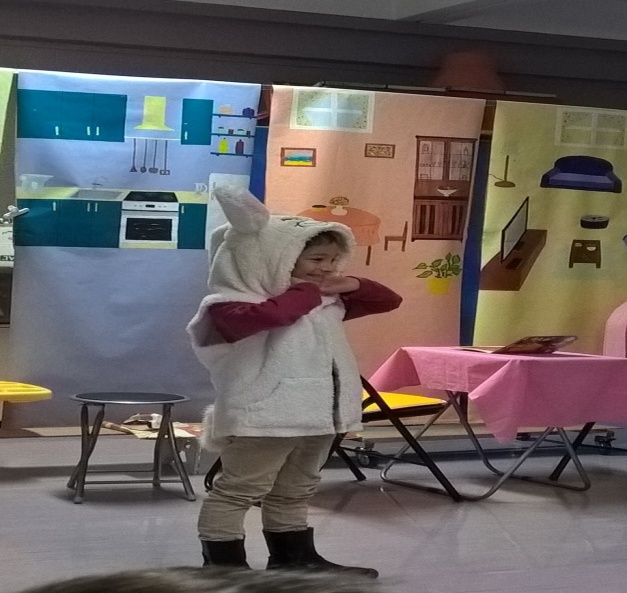 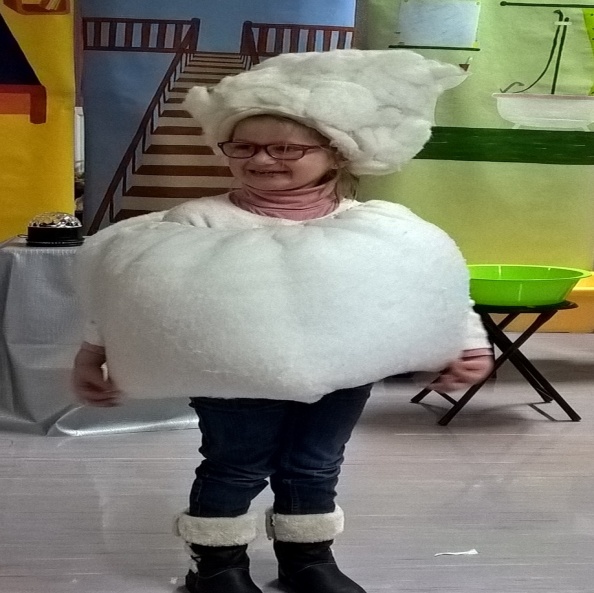 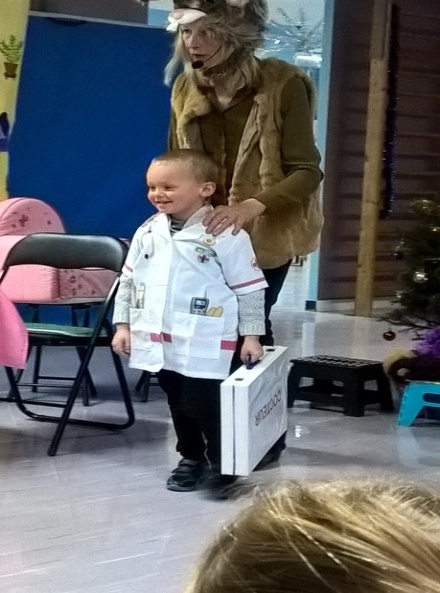  Mr Microbe : Ji-Min	   Mr Viande : Léon                Mr Doudou : Kelvin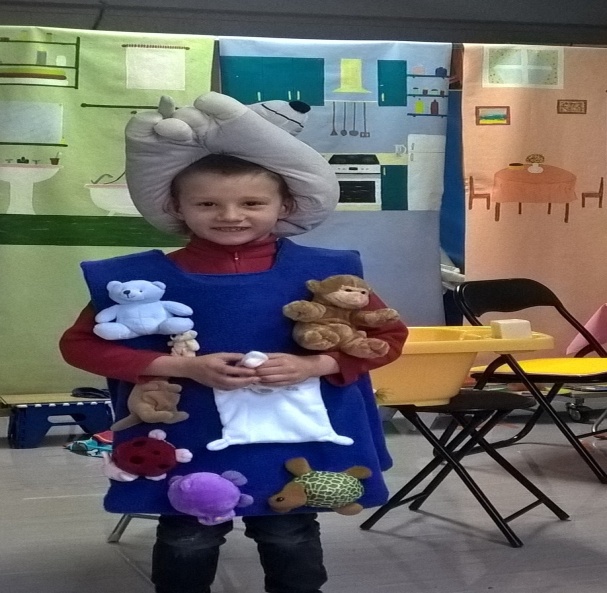 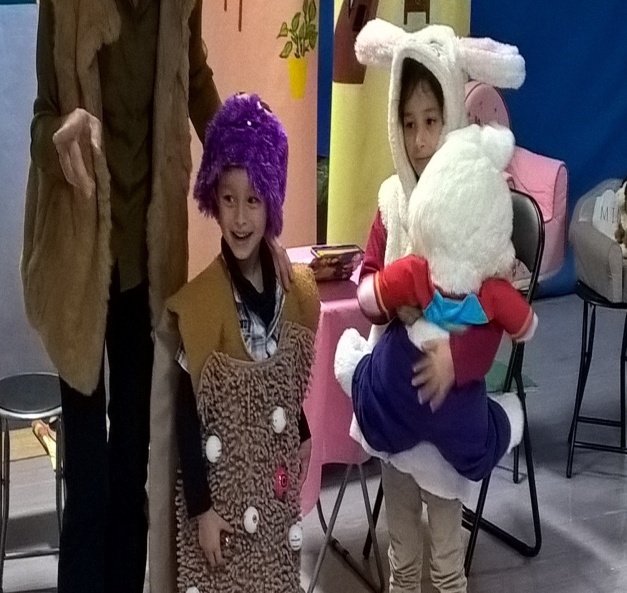 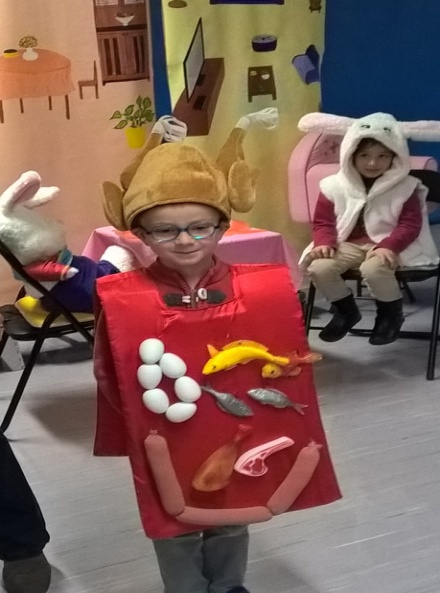 Mr Télévision : Kentin 				     Mr Shampoing, Mme Serviette et  								      Mme  Coton Tige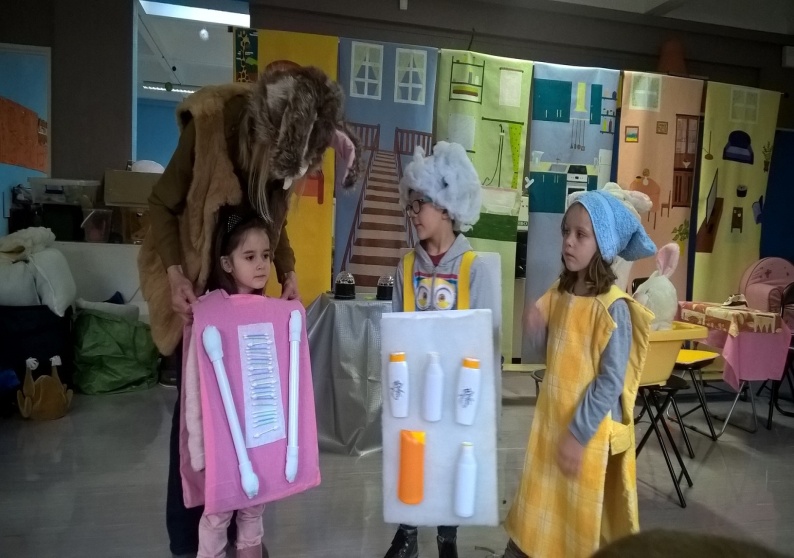 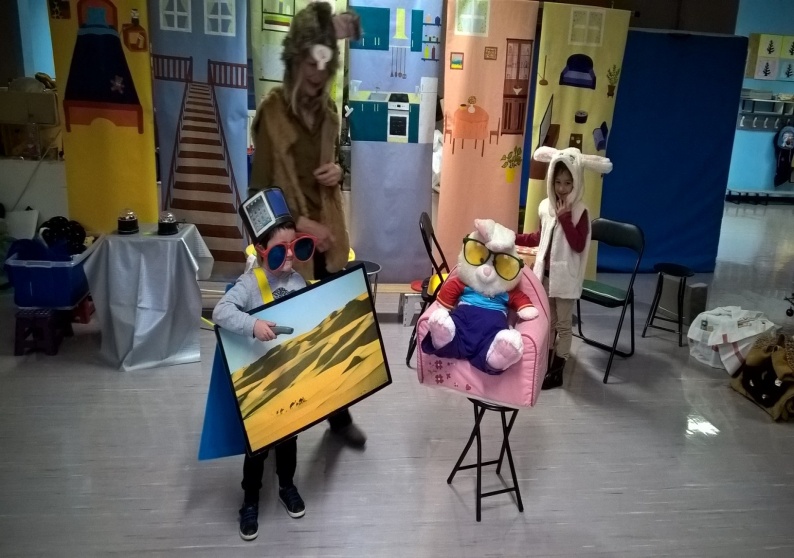 	Mme Légume, Mr Viande, Mme Féculent et Mme Produit Laitier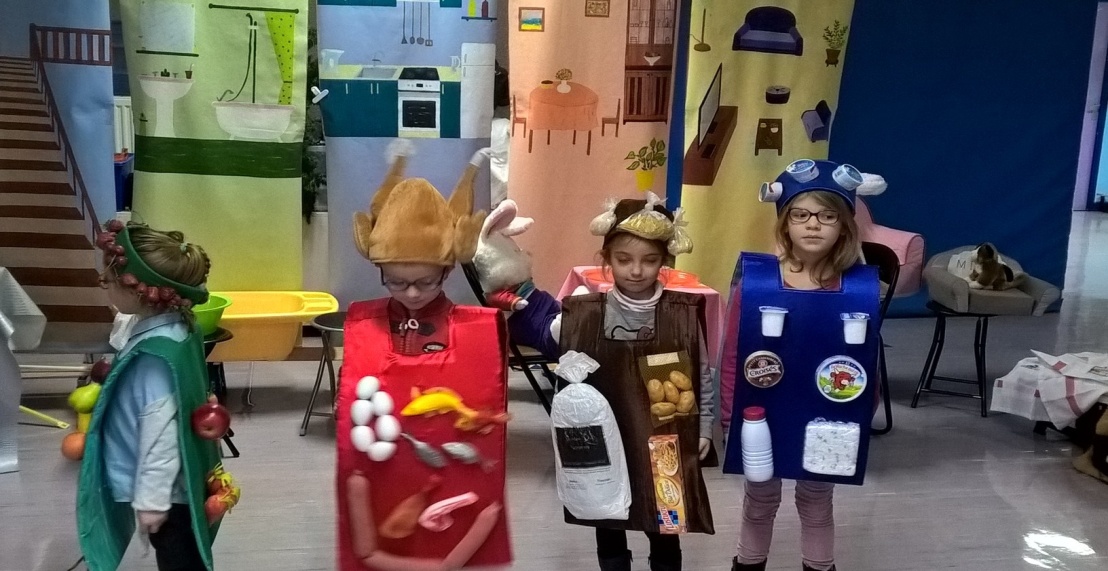       Mme Soleil : Elyne					     Mme Dentifrice : Carima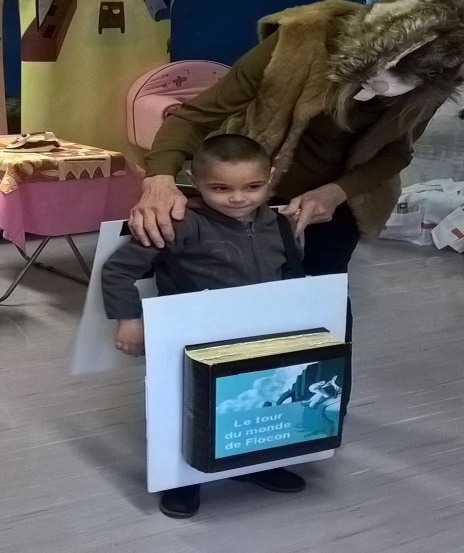 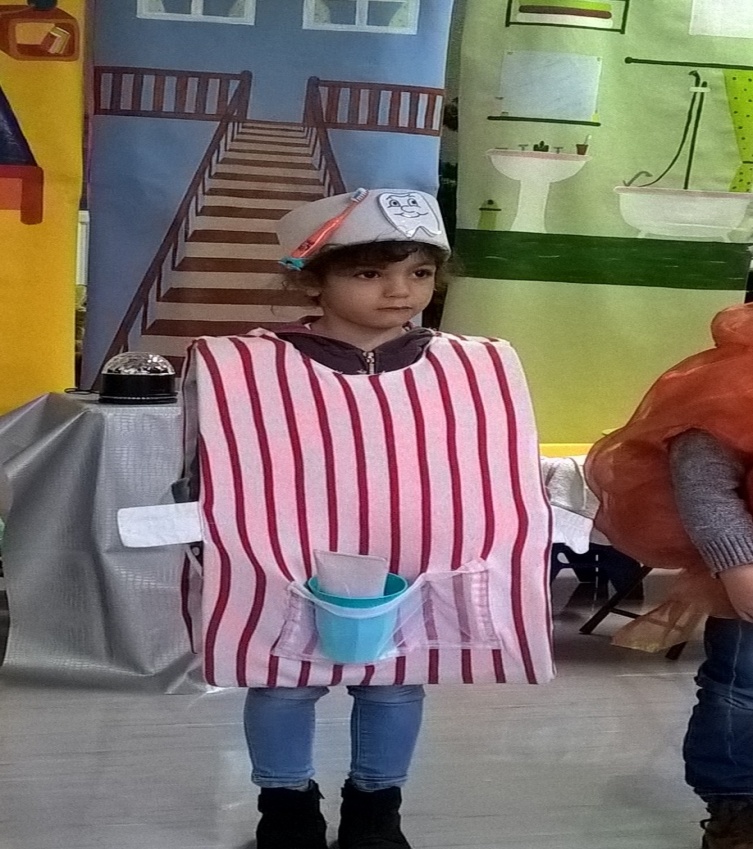 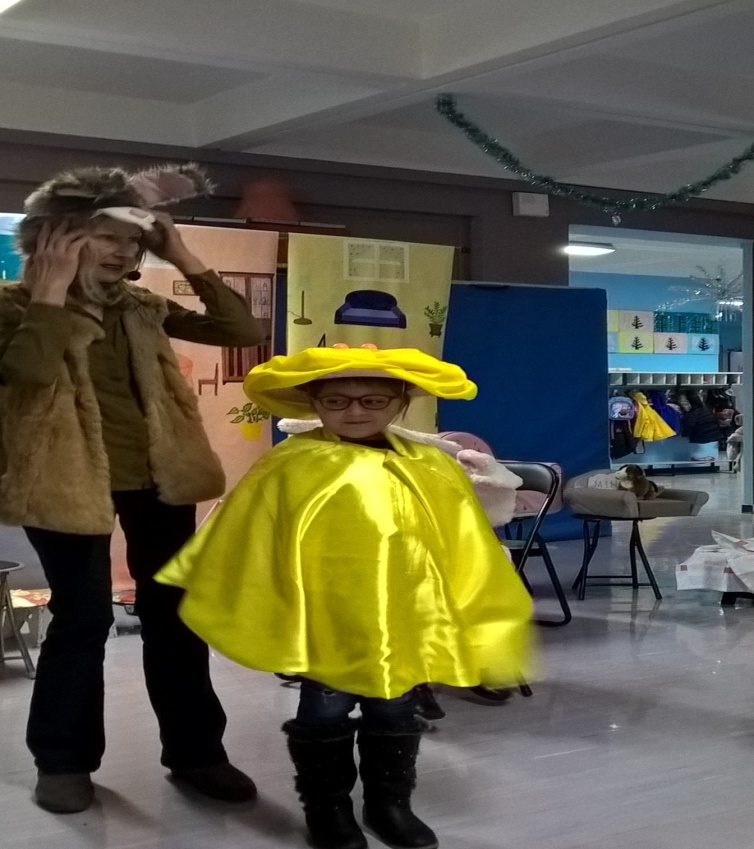 				      Mr Livre : Alexis